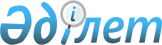 О бюджете Егиндикольского сельского округа Каратобинского района на 2023-2025 годыРешение Каратобинского районного маслихата Западно-Казахстанской области от 29 декабря 2022 года № 26-7.
      В соответствии с Бюджетным кодексом Республики Казахстан, Законом Республики Казахстан "О местном государственном управлении и самоуправлении в Республике Казахстан" Каратобинский районный маслихат РЕШИЛ:
      1. Утвердить бюджет Егиндиколского сельского округа Каратобинского района согласно приложениям 1, 2 и 3 соответственно, в том числе на 2023 год в следующих объемах:
      1) доходы – 39 360 тысяч тенге, в том числе:
      налоговые поступления – 1 690 тысяч тенге;
      неналоговые поступления – 0 тенге;
      поступления от продажи основного капитала – 0 тенге;
      поступления трансфертов – 37 670 тысяч тенге;
      2) затраты – 39 713,7 тысяч тенге;
      3) чистое бюджетное кредитование – 0 тенге:
      бюджетные кредиты – 0 тенге; 
      погашение бюджетных кредитов – 0 тенге;
      4) сальдо по операциям с финансовыми активами – 0 тенге:
      приобретение финансовых активов – 0 тенге;
      поступления от продажи финансовых активов государства – 0 тенге;
      5) дефицит (профицит) бюджета – - 353,7 тысяч тенге;
      6) финансирование дефицита (использование профицита) бюджета – 353,7 тысяч тенге:
      поступления займов – 0 тенге;
      погашение займов – 0 тенге;
      используемые остатки бюджетных средств – 353,7 тысяч тенге.
      Сноска. Пункт 1 – в редакции решения Каратобинского районного маслихата Западно-Казахстанской области от 27.11.2023 № 9-7 (вводится в действие с 01.01.2023).


      2. Поступления в бюджет сельского округа на 2023 год формируются в соответствии с Бюджетным кодексом Республики Казахстан, решением Каратобинского районного маслихата от 23 декабря 2022 года № 25-2 "О районым бюджете на 2023 – 2025 годы".
      3. Установить на 2023 год размеры субвенции в сумме 36 270 тысяч тенге. 
      4. Деньги от реализации товаров и услуг, предоставляемых государственными учреждениями, подведомственных местным исполнительным органам, используются ими в порядке, определяемом Бюджетным кодексом Республики Казахстан и Правительством Республики Казахстан.
      5. Настоящее решение вводится в действие с 1 января 2023 года. Бюджет Егиндикольского сельского округа на 2023 год
      Сноска. Приложение 1 – в редакции решения Каратобинского районного маслихата Западно-Казахстанской области от 27.11.2023 № 9-7 (вводится в действие с 01.01.2023). Бюджет Егиндикольского сельского округа на 2024 год Бюджет Егиндикольского сельского округа на 2025 год
					© 2012. РГП на ПХВ «Институт законодательства и правовой информации Республики Казахстан» Министерства юстиции Республики Казахстан
				
      Секретарь маслихата

Н.Мендешов
Приложение 1
к решению Каратобинского
районного маслихата
от 29 декабря 2022 года № 26-7
Категория
Категория
Категория
Категория
Категория
Сумма, тысяч тенге
Класс
Класс
Класс
Класс
Сумма, тысяч тенге
Подкласс
Подкласс
Подкласс
Сумма, тысяч тенге
Наименование
Наименование
Сумма, тысяч тенге
1
2
3
4
4
5
1) Доходы
1) Доходы
39360
1
Налоговые поступления
Налоговые поступления
1690
01
Подоходный налог
Подоходный налог
73
2
Индивидуальный подоходный налог
Индивидуальный подоходный налог
73
03
Социальный налог
Социальный налог
0
1
Социальный налог
Социальный налог
0
04
Налоги на собственность
Налоги на собственность
1617
1
Налоги на имущество
Налоги на имущество
100
3
Земельный налог
Земельный налог
0
4
Налог на транспортные средства
Налог на транспортные средства
1517
5
Единый земельный налог
Единый земельный налог
0
2
Неналоговые поступления
Неналоговые поступления
0
01
Доходы от государственной собственности
Доходы от государственной собственности
0
5
Доходы от аренды имущества, находящегося в государственной собственности
Доходы от аренды имущества, находящегося в государственной собственности
0
3
Поступления от продажи основного капитала
Поступления от продажи основного капитала
0
01
Продажа государственного имущества, закрепленного за государственными учреждениями
Продажа государственного имущества, закрепленного за государственными учреждениями
0
1
Продажа государственного имущества, закрепленного за государственными учреждениями
Продажа государственного имущества, закрепленного за государственными учреждениями
0
4
Поступления трансфертов
Поступления трансфертов
37670
02
Трансферты из вышестоящих органов государственного управления
Трансферты из вышестоящих органов государственного управления
37670
3
Трансферты из районного (города областного значения) бюджета
Трансферты из районного (города областного значения) бюджета
37670
Функциональная группа
Функциональная группа
Функциональная группа
Функциональная группа
Функциональная группа
Сумма, тысяч тенге
Функциональная подгруппа
Функциональная подгруппа
Функциональная подгруппа
Функциональная подгруппа
Сумма, тысяч тенге
Администратор бюджетных программ
Администратор бюджетных программ
Администратор бюджетных программ
Сумма, тысяч тенге
Программа
Программа
Сумма, тысяч тенге
Наименование
Сумма, тысяч тенге
2) Затраты
39713,7
01
Государственные услуги общего характера
35444,7
1
Представительные, исполнительные и другие органы, выполняющие общие функции государственного управления
35444,7
124
Аппарат акима города районного значения, села, поселка, сельского округа
35444,7
001
Услуги по обеспечению деятельности акима города районного значения, села, поселка, сельского округа
35444,7
05
Здравоохранение
81
9
Прочие услуги в области здравоохранения
81
124
Аппарат акима города районного значения, села, поселка, сельского округа
81
002
Организация в экстренных случаях доставки тяжелобольных людей до ближайшей организации здравоохранения, оказывающей врачебную помощь
81
07
Жилищно-коммунальное хозяйство
3198
3
Благоустройство населенных пунктов
3198
124
Аппарат акима города районного значения, села, поселка, сельского округа
3198
008
Освещение улиц в населенных пунктах
1948
 009
Обеспечение санитарии населенных пунктов
450
011
Благоустройство и озеленение населенных пунктов
800
15
Трансферты
990
1
Трансферты
990
124
Аппарат акима города районного значения, села, поселка, сельского округа
990
051
Целевые текущие трансферты из нижестоящего бюджета на компенсацию потерь вышестоящего бюджета в связи с изменением законодательства
990
3) Чистое бюджетное кредитование
0
Бюджетные кредиты 
0
Категория
Категория
Категория
Категория
Категория
Сумма, тысяч тенге
Класс
Класс
Класс
Класс
Сумма, тысяч тенге
Подкласс
Подкласс
Подкласс
Сумма, тысяч тенге
Наименование
Наименование
Сумма, тысяч тенге
1
2
3
4
5
6
5
Погашение бюджетных кредитов
0
01
Погашение бюджетных кредитов
0
1
Погашение бюджетных кредитов, выданных из государственного бюджета
0
4) Сальдо по операциям с финансовыми активами
0
Функциональная группа
Функциональная группа
Функциональная группа
Функциональная группа
Функциональная группа
Сумма, тысяч тенге
Функциональная подгруппа
Функциональная подгруппа
Функциональная подгруппа
Функциональная подгруппа
Сумма, тысяч тенге
Администратор бюджетных программ
Администратор бюджетных программ
Администратор бюджетных программ
Сумма, тысяч тенге
Программа
Программа
Сумма, тысяч тенге
Наименование
Сумма, тысяч тенге
1
2
3
4
5
6
Приобретение финансовых активов
0
13
Прочие
0
9
Прочие
0
Категория 
Категория 
Категория 
Категория 
Категория 
Сумма, тысяч тенге
Класс
Класс
Класс
Класс
Сумма, тысяч тенге
Подкласс
Подкласс
Подкласс
Сумма, тысяч тенге
Специфика
Специфика
Сумма, тысяч тенге
Наименование
Сумма, тысяч тенге
1
2
3
4
5
6
6
Поступления от продажи финансовых активов государства
0
01
Поступления от продажи финансовых активов государства
0
1
Поступления от продажи финансовых активов внутри страны
0
5) Дефицит (профицит) бюджета
- 353,7
6) Финансирование дефицита (использование профицита) бюджета
353,7
7
Поступления займов
0
01
Внутренние государственные займы
0
2
Договоры займа
0
Функциональная группа
Функциональная группа
Функциональная группа
Функциональная группа
Функциональная группа
Сумма, тысяч тенге
Функциональная подгруппа
Функциональная подгруппа
Функциональная подгруппа
Функциональная подгруппа
Сумма, тысяч тенге
Администратор бюджетных программ
Администратор бюджетных программ
Администратор бюджетных программ
Сумма, тысяч тенге
Программа
Программа
Сумма, тысяч тенге
1
2
3
4
5
6
16
Погашение займов
0
1
Погашение займов 
0
459
Отдел экономики и финансов района (города областного значения)
0
005
Погашение долга местного исполнительного органа перед вышестоящим бюджетом
0
Категория
Категория
Категория
Категория
Категория
Сумма, тысяч тенге
Класс
Класс
Класс
Класс
Сумма, тысяч тенге
Подкласс
Подкласс
Подкласс
Сумма, тысяч тенге
Специфика
Специфика
Сумма, тысяч тенге
Наименование
Сумма, тысяч тенге
1
2
3
4
5
6
8
Используемые остатки бюджетных средств
353,7
01
Остатки бюджетных средств
353,7
1
Свободные остатки бюджетных средств
353,7Приложение 2
к решению Каратобинского
районного маслихата
от 29 декабря 2022 года № 26-7
Категория
Категория
Категория
Категория
Категория
Сумма, тысяч тенге
Класс
Класс
Класс
Класс
Сумма, тысяч тенге
Подкласс
Подкласс
Подкласс
Сумма, тысяч тенге
Наименование
Наименование
Сумма, тысяч тенге
1
2
3
4
4
5
1) Доходы
1) Доходы
38389
1
Налоговые поступления
Налоговые поступления
750
01
Подоходный налог
Подоходный налог
0
2
Индивидуальный подоходный налог
Индивидуальный подоходный налог
0
03
Социальный налог
Социальный налог
0
1
Социальный налог
Социальный налог
0
04
Налоги на собственность
Налоги на собственность
750
1
Налоги на имущество
Налоги на имущество
150
3
Земельный налог
Земельный налог
0
4
Налог на транспортные средства
Налог на транспортные средства
600
5
Единый земельный налог
Единый земельный налог
0
2
Неналоговые поступления
Неналоговые поступления
0
01
Доходы от государственной собственности
Доходы от государственной собственности
0
5
Доходы от аренды имущества, находящегося в государственной собственности
Доходы от аренды имущества, находящегося в государственной собственности
0
3
Поступления от продажи основного капитала
Поступления от продажи основного капитала
0
01
Продажа государственного имущества, закрепленного за государственными учреждениями
Продажа государственного имущества, закрепленного за государственными учреждениями
0
1
Продажа государственного имущества, закрепленного за государственными учреждениями
Продажа государственного имущества, закрепленного за государственными учреждениями
0
4
Поступления трансфертов
Поступления трансфертов
37639
02
Трансферты из вышестоящих органов государственного управления
Трансферты из вышестоящих органов государственного управления
37639
3
Трансферты из районного (города областного значения) бюджета
Трансферты из районного (города областного значения) бюджета
37639
Функциональная группа
Функциональная группа
Функциональная группа
Функциональная группа
Функциональная группа
Сумма, тысяч тенге
Функциональная подгруппа
Функциональная подгруппа
Функциональная подгруппа
Функциональная подгруппа
Сумма, тысяч тенге
Администратор бюджетных программ
Администратор бюджетных программ
Администратор бюджетных программ
Сумма, тысяч тенге
Программа
Программа
Сумма, тысяч тенге
Наименование
Сумма, тысяч тенге
2) Затраты
38389
01
Государственные услуги общего характера
34560
1
Представительные, исполнительные и другие органы, выполняющие общие функции государственного управления
34560
124
Аппарат акима города районного значения, села, поселка, сельского округа
34560
001
Услуги по обеспечению деятельности акима города районного значения, села, поселка, сельского округа
34560
05
Здравоохранение
81
9
Прочие услуги в области здравоохранения
81
124
Аппарат акима города районного значения, села, поселка, сельского округа
81
002
Организация в экстренных случаях доставки тяжелобольных людей до ближайшей организации здравоохранения, оказывающей врачебную помощь
81
07
Жилищно-коммунальное хозяйство
3748
3
Благоустройство населенных пунктов
3748
124
Аппарат акима города районного значения, села, поселка, сельского округа
3748
008
Освещение улиц в населенных пунктах
2348
 009
Обеспечение санитарии населенных пунктов
500
011
Благоустройство и озеленение населенных пунктов
900
15
Трансферты
0
1
Трансферты
0
3) Чистое бюджетное кредитование
0
Бюджетные кредиты 
0
Категория
Категория
Категория
Категория
Категория
Сумма, тысяч тенге
Класс
Класс
Класс
Класс
Сумма, тысяч тенге
Подкласс
Подкласс
Подкласс
Сумма, тысяч тенге
Наименование
Наименование
Сумма, тысяч тенге
1
2
3
4
5
6
5
Погашение бюджетных кредитов
0
01
Погашение бюджетных кредитов
0
1
Погашение бюджетных кредитов, выданных из государственного бюджета
0
4) Сальдо по операциям с финансовыми активами
0
Функциональная группа
Функциональная группа
Функциональная группа
Функциональная группа
Функциональная группа
Сумма, тысяч тенге
Функциональная подгруппа
Функциональная подгруппа
Функциональная подгруппа
Функциональная подгруппа
Сумма, тысяч тенге
Администратор бюджетных программ
Администратор бюджетных программ
Администратор бюджетных программ
Сумма, тысяч тенге
Программа
Программа
Сумма, тысяч тенге
Наименование
Сумма, тысяч тенге
1
2
3
4
5
6
Приобретение финансовых активов
0
13
Прочие
0
9
Прочие
0
Категория 
Категория 
Категория 
Категория 
Категория 
Сумма, тысяч тенге
Класс
Класс
Класс
Класс
Сумма, тысяч тенге
Подкласс
Подкласс
Подкласс
Сумма, тысяч тенге
Специфика
Специфика
Сумма, тысяч тенге
Наименование
Сумма, тысяч тенге
1
2
3
4
5
6
6
Поступления от продажи финансовых активов государства
0
01
Поступления от продажи финансовых активов государства
0
1
Поступления от продажи финансовых активов внутри страны
0
5) Дефицит (профицит) бюджета
0
6) Финансирование дефицита (использование профицита) бюджета
0
7
Поступления займов
0
01
Внутренние государственные займы
0
2
Договоры займа
0
Функциональная группа
Функциональная группа
Функциональная группа
Функциональная группа
Функциональная группа
Сумма, тысяч тенге
Функциональная подгруппа
Функциональная подгруппа
Функциональная подгруппа
Функциональная подгруппа
Сумма, тысяч тенге
Администратор бюджетных программ
Администратор бюджетных программ
Администратор бюджетных программ
Сумма, тысяч тенге
Программа
Программа
Сумма, тысяч тенге
1
2
3
4
5
6
16
Погашение займов
0
1
Погашение займов 
0
459
Отдел экономики и финансов района (города областного значения)
0
005
Погашение долга местного исполнительного органа перед вышестоящим бюджетом
0
Категория
Категория
Категория
Категория
Категория
Сумма, тысяч тенге
Класс
Класс
Класс
Класс
Сумма, тысяч тенге
Подкласс
Подкласс
Подкласс
Сумма, тысяч тенге
Специфика
Специфика
Сумма, тысяч тенге
Наименование
Сумма, тысяч тенге
1
2
3
4
5
6
8
Используемые остатки бюджетных средств
0
01
Остатки бюджетных средств
0
1
Свободные остатки бюджетных средств
0Приложение 3
к решению Каратобинского
районного маслихата
от 29 декабря 2022 года № 26-7
Категория
Категория
Категория
Категория
Категория
Сумма, тысяч тенге
Класс
Класс
Класс
Класс
Сумма, тысяч тенге
Подкласс
Подкласс
Подкласс
Сумма, тысяч тенге
Наименование
Наименование
Сумма, тысяч тенге
1
2
3
4
4
5
1) Доходы
1) Доходы
40016
1
Налоговые поступления
Налоговые поступления
800
01
Подоходный налог
Подоходный налог
0
2
Индивидуальный подоходный налог
Индивидуальный подоходный налог
0
03
Социальный налог
Социальный налог
0
1
Социальный налог
Социальный налог
0
04
Налоги на собственность
Налоги на собственность
800
1
Налоги на имущество
Налоги на имущество
200
3
Земельный налог
Земельный налог
0
4
Налог на транспортные средства
Налог на транспортные средства
600
5
Единый земельный налог
Единый земельный налог
0
2
Неналоговые поступления
Неналоговые поступления
0
01
Доходы от государственной собственности
Доходы от государственной собственности
0
5
Доходы от аренды имущества, находящегося в государственной собственности
Доходы от аренды имущества, находящегося в государственной собственности
0
3
Поступления от продажи основного капитала
Поступления от продажи основного капитала
0
01
Продажа государственного имущества, закрепленного за государственными учреждениями
Продажа государственного имущества, закрепленного за государственными учреждениями
0
1
Продажа государственного имущества, закрепленного за государственными учреждениями
Продажа государственного имущества, закрепленного за государственными учреждениями
0
4
Поступления трансфертов
Поступления трансфертов
39216
02
Трансферты из вышестоящих органов государственного управления
Трансферты из вышестоящих органов государственного управления
39216
3
Трансферты из районного (города областного значения) бюджета
Трансферты из районного (города областного значения) бюджета
39216
Функциональная группа
Функциональная группа
Функциональная группа
Функциональная группа
Функциональная группа
Сумма, тысяч тенге
Функциональная подгруппа
Функциональная подгруппа
Функциональная подгруппа
Функциональная подгруппа
Сумма, тысяч тенге
Администратор бюджетных программ
Администратор бюджетных программ
Администратор бюджетных программ
Сумма, тысяч тенге
Программа
Программа
Сумма, тысяч тенге
Наименование
Сумма, тысяч тенге
2) Затраты
40016
01
Государственные услуги общего характера
36037
1
Представительные, исполнительные и другие органы, выполняющие общие функции государственного управления
36037
124
Аппарат акима города районного значения, села, поселка, сельского округа
36037
001
Услуги по обеспечению деятельности акима города районного значения, села, поселка, сельского округа
36037
05
Здравоохранение
81
9
Прочие услуги в области здравоохранения
81
124
Аппарат акима города районного значения, села, поселка, сельского округа
81
002
Организация в экстренных случаях доставки тяжелобольных людей до ближайшей организации здравоохранения, оказывающей врачебную помощь
81
07
Жилищно-коммунальное хозяйство
3898
3
Благоустройство населенных пунктов
3898
124
Аппарат акима города районного значения, села, поселка, сельского округа
3898
008
Освещение улиц в населенных пунктах
2348
 009
Обеспечение санитарии населенных пунктов
550
011
Благоустройство и озеленение населенных пунктов
1000
15
Трансферты
0
1
Трансферты
0
3) Чистое бюджетное кредитование
0
Бюджетные кредиты 
0
Категория
Категория
Категория
Категория
Категория
Сумма, тысяч тенге
Класс
Класс
Класс
Класс
Сумма, тысяч тенге
Подкласс
Подкласс
Подкласс
Сумма, тысяч тенге
Наименование
Наименование
Сумма, тысяч тенге
1
2
3
4
5
6
5
Погашение бюджетных кредитов
0
01
Погашение бюджетных кредитов
0
1
Погашение бюджетных кредитов, выданных из государственного бюджета
0
4) Сальдо по операциям с финансовыми активами
0
Функциональная группа
Функциональная группа
Функциональная группа
Функциональная группа
Функциональная группа
Сумма, тысяч тенге
Функциональная подгруппа
Функциональная подгруппа
Функциональная подгруппа
Функциональная подгруппа
Сумма, тысяч тенге
Администратор бюджетных программ
Администратор бюджетных программ
Администратор бюджетных программ
Сумма, тысяч тенге
Программа
Программа
Сумма, тысяч тенге
Наименование
Сумма, тысяч тенге
1
2
3
4
5
6
Приобретение финансовых активов
0
13
Прочие
0
9
Прочие
0
Категория 
Категория 
Категория 
Категория 
Категория 
Сумма, тысяч тенге
Класс
Класс
Класс
Класс
Сумма, тысяч тенге
Подкласс
Подкласс
Подкласс
Сумма, тысяч тенге
Специфика
Специфика
Сумма, тысяч тенге
Наименование
Сумма, тысяч тенге
1
2
3
4
5
6
6
Поступления от продажи финансовых активов государства
0
01
Поступления от продажи финансовых активов государства
0
1
Поступления от продажи финансовых активов внутри страны
0
5) Дефицит (профицит) бюджета
0
6) Финансирование дефицита (использование профицита) бюджета
0
7
Поступления займов
0
01
Внутренние государственные займы
0
2
Договоры займа
0
Функциональная группа
Функциональная группа
Функциональная группа
Функциональная группа
Функциональная группа
Сумма, тысяч тенге
Функциональная подгруппа
Функциональная подгруппа
Функциональная подгруппа
Функциональная подгруппа
Сумма, тысяч тенге
Администратор бюджетных программ
Администратор бюджетных программ
Администратор бюджетных программ
Сумма, тысяч тенге
Программа
Программа
Сумма, тысяч тенге
1
2
3
4
5
6
16
Погашение займов
0
1
Погашение займов 
0
459
Отдел экономики и финансов района (города областного значения)
0
005
Погашение долга местного исполнительного органа перед вышестоящим бюджетом
0
Категория
Категория
Категория
Категория
Категория
Сумма, тысяч тенге
Класс
Класс
Класс
Класс
Сумма, тысяч тенге
Подкласс
Подкласс
Подкласс
Сумма, тысяч тенге
Специфика
Специфика
Сумма, тысяч тенге
Наименование
Сумма, тысяч тенге
1
2
3
4
5
6
8
Используемые остатки бюджетных средств
0
01
Остатки бюджетных средств
0
1
Свободные остатки бюджетных средств
0